


TUITION RATES | 2022-2023		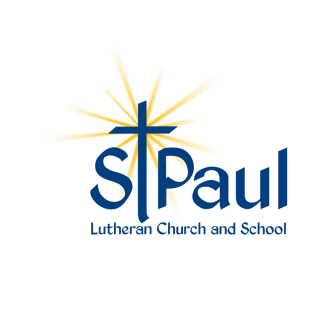 St. Paul Lutheran School is a mission of St. Paul Lutheran Church. The Church Congregation graciously funds the operating costs of the school beyond the tuition income received, so that tuition rates remain reasonable for our families. Note: Early Childhood is defined as Early Start, Preschool, or Pre-Kindergarten classes.Registration Fees (due at time of registration)Tuition RatesFor a Family with a student in Early Start or Preschool or Pre-K and K-8 there is a 5% discount for each Early Childhood student.Wraparound Care Rates per Week          (Preschool – 8th Grade)Wraparound CareWraparound Care is available for all students Preschool through 8th Grade.Families interested in Wraparound Care for students in Early Start should contact the School Office for further information.Wrap Care Hours (Preschool – 8th Grade)Morning (AM Care): 7:00AM – 9:00AMAfternoon (PM Care): 1:45PM – 5:30PMEarly Childhood student(s) only in family - $200 Fee per family$200 registration fee (non-refundable)Kindergarten - 8th Grade only student(s) in family - $100 Fee per family$100 registration fee (Non-refundable)Early Childhood and K - 8th Grade student(s) in family - $100 Fee per family$100 registration fee (Non-refundable)Class (per child)MemberNon-MemberEarly Start - M/W (2yrs old by Sept. 1st)$1,345$1,345Early Start - T/TH (2yrs old by Sept. 1st)$1,345$1,345Early Start - M/W/F (2yrs old by Sept. 1st)$1,695$1,695Early Start - T/TH/F (2yrs old by Sept. 1st)$1,695$1,695Early Start - M/T/W/TH/F (2yrs old by Sept. 1st)$2,370$2,370Preschool-Half Day-T/TH (3yrs old by Dec. 1st)$1,345$1,345Preschool-Full Day-T/TH (3yrs old by Dec. 1st)$1,865$1,865Preschool-Half Day-M/W/F (3yrs old by Dec. 1st)$1,695$1,695Preschool-Full Day-M/W/F (3yrs old by Dec. 1st)$2,550$2,550Pre-Kindergarten-Half Day-M/W/F (4yrs old by Dec. 1st)$1,695$1,695Pre-Kindergarten-Full Day-M/W/F (4yrs old by Dec. 1st)$2,550$2,550Pre-Kindergarten-Half Day-5D (4yrs old by Dec. 1st)$2,370$2,370Pre-Kindergarten-Full Day-5D (4yrs old by Dec. 1st)$3,815$3,815Kindergarten – Grade 8 (1st Child)$3,635$4,820Kindergarten – Grade 8 (2nd Child)$2,910$3,875Kindergarten – Grade 8 (3rd Child)$2,180$2,890Kindergarten – Grade 8 (4th Child)$1,455$1,9251st Child2nd Child3rd Child5-Day A.M. Care$40$36$325-Day P.M. Care$75$68$605-Day A.M. and P.M. Care$100$90$803-Day A.M. Care$30$27$243-Day P.M. Care$50$45$403-Day A.M. and P.M. Care$60$54$482-Day A.M. Care$20$18$162-Day P.M. Care$30$27$242-Day A.M. and P.M. Care$40$36$32Drop-In Rates: A.M. Care$15$15$15Drop-In Rates: P.M. Care$20$20$20Drop-In Rates: A.M. & P.M. Care$30$30$30